Заслушав и обсудив представленные Главой Усть-Абаканского района Республики Хакасия изменения в Решение  Совета депутатов Усть-Абаканского района Республики Хакасия от 25.09.2023 № 53 «О реализации инициативных проектов на территории муниципального образования Усть-Абаканский район», в соответствии с Постановлениями Правительства Республики Хакасия от 27.02.2024 № 138 «О реализации отдельных положений Закона Республики Хакасия  от 21.06.2023 №47-ЗРХ «Об отдельных вопросах реализации инициативных проектов в республике Хакасия», от 27.02.2024 №139 «О комиссиях по проведению конкурсного отбора инициативных проектов на территории Республики Хакасия», статьей 23 Устава  муниципального образования Усть-Абаканский район Республики ХакасияСовет депутатов Усть-Абаканского района Республики ХакасияРЕШИЛ:Внести в Решение  Совета депутатов Усть-Абаканского района Республики Хакасия от 25.09.2023 № 53 «О реализации инициативных проектов на территории муниципального образования Усть-Абаканский район» (далее-Решение) следующие изменения: В приложении к Решению «Порядок выдвижения, внесения, обсуждения, рассмотрения инициативных проектов на территории муниципального образования Усть-Абаканский район» (далее – Порядок выдвижения):1.1.1  Подпункты 7, 11  пункта  2.2 раздела 2 Порядка выдвижения изложить в новой редакции:«7) указание на объем средств местного бюджета в случае если предполагается использование этих средств на  реализацию инициативного проекта, за исключением планируемого объема инициативных платежей;  указание на объем средств республиканского бюджета, необходимый для реализации инициативного проекта, выдвигаемого для получения финансовой поддержки за счет межбюджетных трансфертов из республиканского бюджета Республики Хакасия(далее- республиканский бюджет); 11) сопроводительное письмо за подписью уполномоченного представителя инициаторов проекта, указанных в пункте 2.1 раздела 2 настоящего Порядка, с описью представленных документов и указанием электронного адреса, почтового адреса, с целью информирования администрацией Усть-Абаканского района инициаторов проекта о рассмотрении инициативного проекта.Рекомендуемая форма описания инициативного проекта, выдвигаемого для получения финансовой поддержки за счет средств бюджета муниципального образования Усть-Абаканский район, приводится в приложении № 1 к настоящему Порядку (далее – форма описания проекта).Форма паспорта инициативного проекта, выдвигаемого для получения финансовой поддержки за счет межбюджетных трансфертов из республиканского бюджета, приводится в приложении 2 к Порядку проведения на территории Республики Хакасия конкурсного отбора инициативных проектов, выдвигаемых для получения финансовой поддержки за счет межбюджетных трансфертов из республиканского бюджета Республики Хакасия, утвержденному постановлением Правительства Республики Хакасия "О реализации отдельных положений Закона Республики Хакасия от 21.06.2023 N 47-ЗРХ "Об отдельных вопросах реализации инициативных проектов в Республике Хакасия"(далее- закон №47-ЗРХ)»;1.1.2 Пункт  2.2 раздела 2 Порядка выдвижения дополнить подпунктами  12,13 следующего содержания:«12) гарантийное письмо, подписанное инициаторами инициативного проекта, содержащее обязательство по перечислению инициативных платежей в бюджет муниципального образования Усть-Абаканский район, составленное по форме согласно приложению 5 к настоящему Порядку;13) гарантийные письма юридических лиц, индивидуальных предпринимателей, граждан, содержащие обязательства по обеспечению реализации инициативного проекта в форме добровольного имущественного участия и (или) в форме трудового участия заинтересованных лиц, составленные по форме согласно приложению 6 к настоящему Порядку (представляются в случае если в реализации инициативного проекта планируется использование указанных форм).1.1.3 Пункт 5.1 раздела 5 Порядка выдвижения изложить в новой редакции:«5.1. Инициаторы проекта, выдвигаемого для получения финансовой поддержки за счет средств бюджета муниципального образования Усть-Абаканский район в течение 5 рабочих дней со дня проведения собрания, конференции  или опроса граждан направляют в Администрацию Усть-Абаканского района:- информацию об инициативном проекте, выдвигаемом для получения финансовой поддержки за счет средств бюджета муниципального образования Усть-Абаканский район, по рекомендуемой форме описания проекта (приложение № 1к настоящему Порядку);- протокол схода, собрания или конференции граждан, результаты опроса граждан и (или)  подписные листы о поддержке инициативного проекта жителями Усть-Абаканского района или его части согласно приложениям № 2, 4 к настоящему Порядку;-гарантийное письмо, подписанное инициаторами инициативного проекта, содержащее обязательство по перечислению инициативных платежей в бюджет муниципального образования Усть-Абаканский район, составленное по форме согласно приложению 5 к настоящему Порядку;- гарантийные письма юридических лиц, индивидуальных предпринимателей, граждан, содержащие обязательства по обеспечению реализации инициативного проекта в форме добровольного имущественного участия и (или) в форме трудового участия заинтересованных лиц, составленные по форме согласно приложению 6 к настоящему Порядку (представляются в случае если в реализации инициативного проекта планируется использование указанных форм).- фотоматериалы о текущем состоянии территории, на которой планируется реализация инициативного проекта;- сопроводительное письмо за подписью уполномоченного представителя инициаторов проекта, указанных в пункте 2.1 раздела 2 настоящего Порядка, с описью представленных документов и указанием электронного адреса, почтового адреса, с целью информирования администрацией Усть-Абаканского района инициаторов проекта о рассмотрении инициативного проекта.Инициативный проект, выдвигаемый для получения финансовой помощи  за счет межбюджетных трансфертов из республиканского бюджета,  вносится инициаторами проекта на рассмотрение в администрацию Усть-Абаканского района  в срок до 15 апреля (включительно) года проведения конкурсного отбора, на бумажном носителе и в электронном виде с приложением следующих документов:1) заявка на участие в конкурсном отборе на муниципальном этапе (далее соответственно - заявка, муниципальный отбор), подписанная инициаторами инициативного проекта, по форме, утвержденной органом местного самоуправления муниципального образования;2) паспорт инициативного проекта, составленный по форме согласно приложению 2 к Порядку проведения на территории Республики Хакасия конкурсного отбора инициативных проектов, выдвигаемых для получения финансовой поддержки за счет межбюджетных трансфертов из республиканского бюджета Республики Хакасия, утвержденному постановлением Правительства Республики Хакасия "О реализации отдельных положений Закона Республики Хакасия от 21.06.2023 N 47-ЗРХ "Об отдельных вопросах реализации инициативных проектов в Республике Хакасия";3) протоколы сходов, собраний, конференций граждан и (или) подписные листы, подтверждающие поддержку инициативного проекта жителями муниципального образования Усть-Абаканский район или его части;4) сметная документация по видам работ в целях реализации инициативного проекта;5) гарантийное письмо, подписанное инициаторами инициативного проекта, содержащее обязательство по перечислению инициативных платежей в местный бюджет муниципального образования, составленное по форме согласно приложению 4 к настоящему Порядку;6) гарантийные письма юридических лиц, индивидуальных предпринимателей, граждан, содержащие обязательства по обеспечению реализации инициативного проекта в форме добровольного имущественного участия и (или) в форме трудового участия заинтересованных лиц, составленные по форме согласно приложению 3 к настоящему Порядку (представляются в случае если в реализации инициативного проекта планируется использование указанных форм)».1.1.4 Пункт 6.1 Порядка выдвижения изложить в новой редакции:«6.1. Администрация Усть-Абаканского района регистрирует заявки на участие в муниципальном отборе в день их поступления с указанием даты и времени. Всем инициативным проектам, поступившим в Администрацию Усть-Абаканского района, присваивается регистрационный номер.» 1.1.5  Подпункт 3  пункта 6.4 Порядка выдвижения изложить в новой редакции:«3) отказать в поддержке инициативного проекта и вернуть его инициатору проекта с указанием причин отказа в поддержке инициативного проекта в случаях, предусмотренных частью 7 статьи 26.1 Федерального закона от 06.11.2003 N 131-ФЗ "Об общих принципах организации местного самоуправления в Российской Федерации".»1.1.6 Пункт 6.4 Порядка выдвижения дополнить подпунктом 4 следующего содержания:«4) поддержать инициативный проект и направить его для рассмотрения в Миннацполитики Хакасии на организацию проведения конкурсного отбора инициативных проектов.»;1.1.7 Приложение к Решению « Порядок выдвижения, внесения, обсуждения, рассмотрения инициативных проектов на территории муниципального образования Усть-Абаканский район» дополнить приложениями №4, №5 согласно приложениям №1,№2 к настоящему Решению. Пункты 2.4, 2.5, 2.7, 2.8, 2.9, 2.10,2.11 раздела 2 приложения к решению «Порядок проведения конкурсного отбора инициативных проектов для реализации  на территории, части территории муниципального образования Усть-Абаканский район» изложить в новой редакции:«2.4. Конкурсная комиссия осуществляет рассмотрение инициативных проектов, выдвигаемых для получения финансовой поддержки за счет средств бюджета муниципального образования Усть-Абаканский район, в срок не более 30 календарных дней со дня их поступления в Администрацию Усть-Абаканского района. Заседание муниципальной конкурсной комиссии проводится в течение трех рабочих дней со дня получения инициативных проектов, выдвигаемый для получения финансовой помощи  за счет межбюджетных трансфертов из республиканского бюджета, от  администрации Усть-Абаканского района.Инициаторам проекта и их представителям при проведении конкурсного отбора должна обеспечиваться возможность участия в рассмотрении конкурсной комиссией инициативных проектов и изложения своих позиций по ним.2.5. Конкурсный отбор инициативных проектов, выдвигаемых для получения финансовой поддержки за счет средств бюджета муниципального образования Усть-Абаканский район, и подведение итогов осуществляются конкурсной комиссией в соответствии с критериями оценки инициативных проектов, указанными в приложении к настоящему Порядку.2.7. При проведении конкурсного отбора инициативных проектов, выдвигаемых для получения финансовой поддержки за счет средств бюджета муниципального образования Усть-Абаканский район, конкурсная комиссия осуществляет ранжирование инициативных проектов по набранному количеству баллов.По итогам рассмотрения инициативных проектов, выдвигаемых для получения финансовой помощи  за счет межбюджетных трансфертов из республиканского бюджета, муниципальная конкурсная комиссия составляет рейтинг инициативных проектов по форме согласно приложению 5 к Порядку проведения на территории Республики Хакасия конкурсного отбора инициативных проектов, выдвигаемых для получения финансовой поддержки за счет межбюджетных трансфертов из республиканского бюджета Республики Хакасия, утвержденному постановлением Правительства Республики Хакасия "О реализации отдельных положений Закона Республики Хакасия от 21.06.2023 N 47-ЗРХ "Об отдельных вопросах реализации инициативных проектов в Республике Хакасия". Рейтинг представляет собой перечень инициативных проектов с присвоением им порядковых номеров мест по мере уменьшения итогового балла инициативного проекта. Итоговый балл определяется как сумма баллов, присвоенных инициативному проекту по каждому из критериев, предусмотренных частью 4 статьи 4 Закона 47-ЗРХ. Инициативному проекту с наибольшим итоговым баллом присваивается первое место в рейтинге.2.8  Победителем конкурсного отбора проектов, выдвигаемых для получения финансовой поддержки за счет средств бюджета муниципального образования Усть-Абаканский район, признается инициативный проект, набравший наибольшее количество баллов по отношению к остальным инициативным проектам, с учетом общей суммы бюджетных ассигнований местного бюджета, предусмотренных на софинансирование инициативных проектов в текущем финансовом году.Поддержанными считаются инициативные проекты, выдвигаемые для получения финансовой помощи  за счет межбюджетных трансфертов из республиканского бюджета, которым муниципальными конкурсными комиссиями присвоены порядковые номера мест в рейтинге с 1 по 3 (далее - поддержанные инициативные проекты).2.9. В случае если два или более инициативных проекта, выдвигаемых для получения финансовой поддержки за счет средств бюджета муниципального образования Усть-Абаканский район, получили равную оценку, наиболее высокий рейтинг присваивается инициативному проекту, объем привлекаемых средств из внебюджетных источников финансирования которого больше.Если несколько инициативных проектов, выдвигаемых для получения финансовой помощи  за счет межбюджетных трансфертов из республиканского бюджета ,набрали одинаковое количество баллов, более высокое место (меньший порядковый номер места) в рейтинге присваивается инициативному проекту, предусматривающему большую долю инициативных платежей, привлекаемых для финансирования инициативного проекта. 2.10. В случае одинакового объема привлекаемых средств из внебюджетных источников финансирования более высокий рейтинг присваивается участнику с наиболее ранней датой внесения инициативного проекта, выдвигаемого для получения финансовой поддержки за счет средств бюджета муниципального образования Усть-Абаканский район.Если несколько инициативных проектов, выдвигаемых для получения финансовой помощи  за счет межбюджетных трансфертов из республиканского бюджета, набрали одинаковое количество баллов и предусматривают одинаковую долю инициативных платежей, привлекаемых для финансирования инициативного проекта, более высокое место (меньший порядковый номер места) в рейтинге присваивается инициативному проекту, заявка на участие в конкурсном отборе на муниципальном этапе которого имеет более ранние дату и время регистрации. 2.11. Решение  конкурсной комиссии оформляется протоколом в течение трех рабочих дней со дня проведения заседания  конкурсной комиссии.».1.3 В приложении к Решению «Положение о конкурсной комиссии по организации и проведению конкурсного отбора инициативных проектов» (далее – Положение о конкурсной комиссии):1.3.1 Пункты 2.1, 2.2 раздела 2 Положения о конкурсной комиссии изложить в новой редакции:«2.1 Основными задачами конкурсной комиссии по организации и проведению конкурсного отбора инициативных проектов, выдвигаемых для получения финансовой поддержки за счет средств бюджета муниципального образования Усть-Абаканский район,  являются:1) оценка инициативного проекта;2) определение победителей конкурса инициативных проектов для реализации на территории Усть-Абаканского  района.Задачей комиссии по организации и проведению конкурсного отбора инициативных проектов, выдвигаемых для получения финансовой помощи  за счет межбюджетных трансфертов из республиканского бюджета, является рассмотрение и отбор инициативных проектов в соответствии с порядком проведения конкурсного отбора инициативных проектов на территории Республики Хакасия, утвержденным постановлением Правительства Республики Хакасия.2.2. Основными функциями конкурсной комиссии являются:1) информирование Администрации Усть-Абаканского района и инициаторов проектов по вопросам организации и проведения конкурсного отбора;2) рассмотрение и оценка поступивших инициативных проектов;3) определение инициативного проекта, набравшего наибольшее количество баллов;   4) принятие решения о признании инициативных проектов, выдвигаемых для получения финансовой помощи  за счет межбюджетных трансфертов из республиканского бюджета, прошедшими конкурсный отбор и их направлении в исполнительный орган Республики Хакасия, уполномоченный Правительством Республики Хакасия;  5) принятие решения о признании инициативных проектов, выдвигаемых для получения финансовой помощи  за счет межбюджетных трансфертов из республиканского бюджета, не прошедшими конкурсный отбор и их возвращении инициаторам проекта;6) решение иных вопросов при организации и проведении конкурсного отбора.1.3.2 Пункты 3.1 , 3.2 , 3.4, 3.6 , 3.7 раздела 3 приложения к Решению «Положение о конкурсной комиссии» изложить в новой редакции:«3.1 Конкурсная комиссия состоит из председателя конкурсной комиссии, заместителя председателя конкурсной комиссии, секретаря конкурсной комиссии и членов конкурсной комиссии. В состав комиссии входят представители органов местного самоуправления муниципального образования, иных органов, общественных объединений и иных организаций, осуществляющих деятельность на территории муниципального образования.3.2  Председатель конкурсной комиссии:1) осуществляет общее руководство работой конкурсной комиссии, председательствует на ее заседаниях;2) ведет заседание конкурсной комиссии, подписывает протоколы заседаний комиссии;3) определяет дату, время и место проведения заседания конкурсной комиссии, утверждает повестку дня;4) вносит предложения по изменению состава комиссии.3.4  Секретарь конкурсной комиссии:1)  информирует членов комиссии о дате, месте, времени проведения и повестке очередного заседания комиссии, обеспечивает их необходимыми материалами;2) составляет проекты повесток заседаний комиссии, организует подготовку материалов к заседаниям комиссии;3) ведет протокол заседания конкурсной комиссии;4) участвует во всех мероприятиях, проводимых конкурсной комиссией, получает материалы по ее деятельности, обеспечивает организацию делопроизводства конкурсной комиссии, выполняет иные функции, связанные с работой конкурсной комиссии;3.6. Члены конкурсной комиссии:1) рассматривают инициативные проекты;2) участвуют в заседаниях комиссии;3) участвуют в подготовке материалов на заседания комиссии;4) участвуют в обсуждении вопросов по конкурсному отбору инициативных проектов, рассматриваемых на заседаниях комиссии, и выработке решений.5) имеют право вносить предложения и получать пояснения по рассматриваемым вопросам;6) обладают равными правами при обсуждении вопросов, связанных с принятием решений.3.7. Формой работы комиссии является заседание.Заседания комиссии проводятся в соответствии с повесткой заседания комиссии в очной форме, в том числе посредством использования режима видеоконференц-связи.Заседание комиссии считается правомочным, если на нем присутствует не менее половины от общего числа лиц, входящих в состав комиссии.3.10 Решение комиссии оформляется протоколом заседания комиссии, который подписывается председательствующим на заседании комиссии не позднее трех рабочих дней после дня проведения заседания комиссии.».1.3.3  Раздел 3 приложения к Решению «Положение о конкурсной комиссии» дополнить пунктом 3.12 следующего содержания:«3.12 Члены комиссии, не согласные с принятым комиссией решением, вправе в письменной форме представить свое особое мнение, которое прилагается к протоколу заседания комиссии и является его неотъемлемой частью.».                                               2. Настоящее Решение вступает в силу после его официального опубликования.3. Направить данное Решение Главе Усть-Абаканского района Республики Хакасия Е.В. Егоровой для подписания и обнародования в газете «Усть-Абаканские известия официальные».Председатель Совета депутатов                                    ГлаваУсть-Абаканского района                                              Усть-Абаканского района______________Е.Н. Баравлева                                    ______________Е.В. Егорова                                                               Приложение № 1                                                               к Решению Совета депутатов                                                               Усть-Абаканского района Республики Хакасия                                                                «О внесении изменений в решение  Совета                                                                депутатов Усть-Абаканского района                                                                                                                     «О реализации инициативных проектов на                                                                                                                            территории муниципального образования                                                                Усть-Абаканский район»                                                                                                                      от «____»__________2024 №______                                                                                                                                                                                       Приложение № 4                                                                 к Порядку                                                                 выдвижения, внесения, обсуждения,                                                                  рассмотрения инициативных проектов                                                                  на территории муниципального                                                                  образования Усть-Абаканский районГАРАНТИЙНОЕ ПИСЬМО_______________________________________________________________________              (наименование организации или физического лица)(в   лице  руководителя  организации  -  для  юридических  лиц)  гарантируюобеспечить участие в реализации инициативного проекта_______________________________________________________________________                   (наименование инициативного проекта)на  территории муниципального образования Усть-Абаканский район в форме:1) добровольного имущественного участия _____________________________________________________________________                                            (вид имущественного участия)____________________________________________________________________________________________________________________________________________2) трудового участия _____________________________________________________                                                                                                                           (численность участников)____________________ ________________/_____________________________________   (должность) <*>       (подпись)            (расшифровка подписи,                                                 Ф.И.О. полностью)                          М.П. <*>    --------------------------------    <*> За исключением физических лиц.                                                                                                                          Приложение № 2                                                               к Решению Совета депутатов                                                               Усть-Абаканского района Республики Хакасия                                                                «О внесении изменений в решение  Совета                                                                депутатов Усть-Абаканского района                                                                                                                     «О реализации инициативных проектов на                                                                                                                            территории муниципального образования                                                                Усть-Абаканский район»                                                                от «____»__________2024 №______                                                                                                                                                                                      Приложение № 5                                                                к Порядку                                                                выдвижения, внесения, обсуждения,                                                                 рассмотрения инициативных проектов                                                                 на территории муниципального образования                                                                Усть-Абаканский районГАРАНТИЙНОЕ ПИСЬМО    Настоящим письмом гарантируем перечислить инициативный платеж в размере_____________________ (____________________________________)рублей,                                                                          (прописью)на реализацию инициативного проекта _______________________________________________________________________                                                                 (наименование инициативного проекта)в  бюджет муниципального образования Усть-Абаканский район Республики ХакасияИнициаторы 1) _____________________/_____________________________/проекта:                   (подпись)                                 (расшифровка)                    2) _____________________/_____________________________/                              (подпись)                                      (расшифровка)                    3) _____________________/_____________________________/                             (подпись)                                      (расшифровка)                    4) _____________________/_____________________________/                             (подпись)                                     (расшифровка)                    5) _____________________/_____________________________/                             (подпись)                                    (расшифровка)                    6) _____________________/_____________________________/                             (подпись)                                    (расшифровка)                    7) _____________________/_____________________________/                             (подпись)                                    (расшифровка)                    8) _____________________/_____________________________/                             (подпись)                                   (расшифровка)                    9) _____________________/_____________________________/                             (подпись)                                  (расшифровка)                    10) ____________________/_____________________________/                             (подпись)                                  (расшифровка)ПроектРЕШЕНИЕот «__»  __________  2024 г.             рп Усть-Абакан                                            №___О внесении изменений в решение Совета депутатов Усть-Абаканского района Республики Хакасия  от 25.09.2023 № 53 «О реализации инициативных проектов на территории муниципального образования Усть-Абаканский район»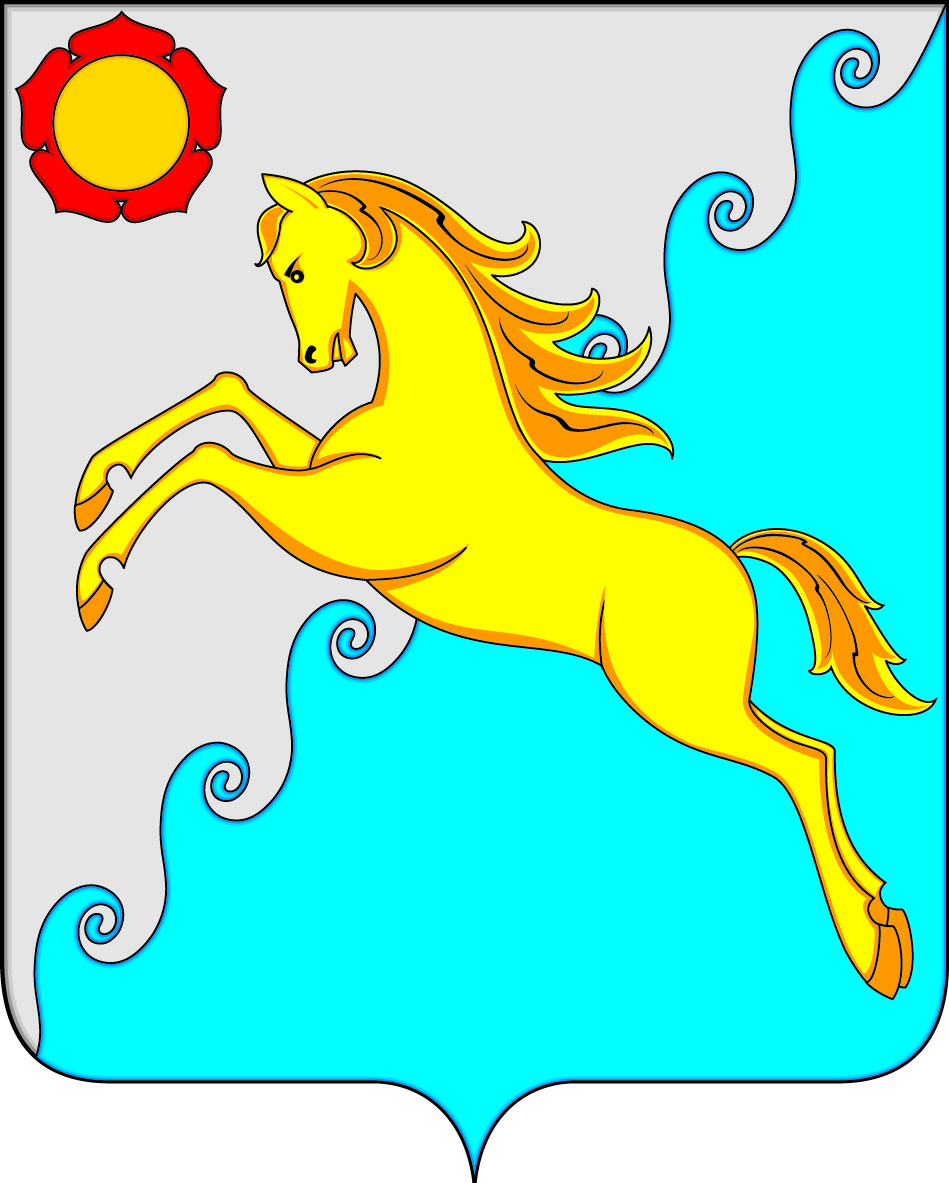 